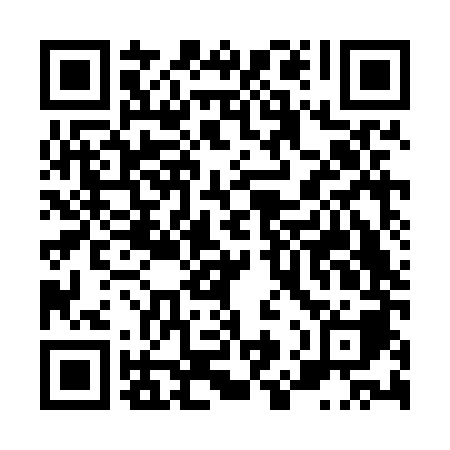 Ramadan times for Maribor, Maribor, SloveniaMon 11 Mar 2024 - Wed 10 Apr 2024High Latitude Method: Angle Based RulePrayer Calculation Method: Muslim World LeagueAsar Calculation Method: HanafiPrayer times provided by https://www.salahtimes.comDateDayFajrSuhurSunriseDhuhrAsrIftarMaghribIsha11Mon4:374:376:1712:074:085:585:587:3312Tue4:354:356:1512:074:095:595:597:3413Wed4:334:336:1412:074:106:016:017:3614Thu4:314:316:1212:064:116:026:027:3715Fri4:294:296:1012:064:126:046:047:3916Sat4:264:266:0812:064:136:056:057:4017Sun4:244:246:0612:064:146:066:067:4218Mon4:224:226:0412:054:166:086:087:4319Tue4:204:206:0212:054:176:096:097:4520Wed4:184:186:0012:054:186:106:107:4621Thu4:164:165:5812:044:196:126:127:4822Fri4:144:145:5612:044:206:136:137:4923Sat4:114:115:5412:044:216:156:157:5124Sun4:094:095:5212:044:226:166:167:5325Mon4:074:075:5012:034:236:176:177:5426Tue4:054:055:4812:034:246:196:197:5627Wed4:024:025:4612:034:256:206:207:5728Thu4:004:005:4412:024:266:216:217:5929Fri3:583:585:4212:024:276:236:238:0130Sat3:563:565:4012:024:286:246:248:0231Sun4:534:536:381:015:297:257:259:041Mon4:514:516:361:015:307:277:279:062Tue4:494:496:341:015:317:287:289:073Wed4:464:466:321:015:327:307:309:094Thu4:444:446:301:005:337:317:319:115Fri4:424:426:291:005:347:327:329:136Sat4:394:396:271:005:357:347:349:147Sun4:374:376:2512:595:367:357:359:168Mon4:354:356:2312:595:377:367:369:189Tue4:324:326:2112:595:377:387:389:2010Wed4:304:306:1912:595:387:397:399:21